Voorkennis:Vorig studiejaar:Opmerking:StudietrajectV/F: Verplicht/Facultatief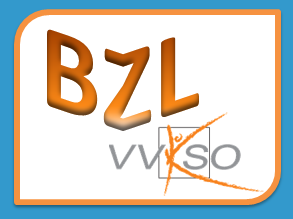 Begeleid Zelfstandig LerenMS Excel 2013Individuele planningNaam: 	Klas:	Volgnr:V/FModulesVerwachte leertijd (uren)Voorziene einddatumDatum testResultaatRemediëringLeereenheid 1: De werkomgeving van 
MS Excel 20131 uurLeereenheid 2: Gegevens invoeren1 - 2 uurLeereenheid 3: Formules kopiëren en cellen vullen1 uurLeereenheid 4: Opmaak van een werkblad en cellen1 - 2 uurLeereenheid 5: Werkbladen afdrukken1 uurLeereenheid 6: Formules controleren en evalueren1 uurLeereenheid 7: Een rekenblad beveiligen1 uurLeereenheid 8: Een rekenblad bewaren als sjabloon en een rekenblad maken op basis van sjabloon½ uurLeereenheid 9: Grafieken4 - 6 uurLeereenheid 10: Sparklines½ uurLeereenheid 11: Data sorteren, filteren en titels blokkeren½ - 1 uurLeereenheid 12: Functies Min, Max, Gemiddelde, Afronding, IsLeeg, Vert.Zoeken, keuzelijst2 uurLeereenheid 13: Aangepaste notaties½ uurLeereenheid 14: Geneste formules en adressering2 uurLeereenheid 15: Rekenblad uitbreiden door invoegen van cellen, rijen en kolommen1 uurLeereenheid 16: Werken met meerdere werkbladen4 - 5 uurLeereenheid 17: Rekenbladen koppelen3 - 4 uurLeereenheid 18: Draaitabellen, draaigrafieken en slicers2 uurLeereenheid 19: Groeperen en subtotalen3 uurLeereenheid 20: Snelle analyse1 uurLeereenheid 21: Cel- en bereiknamen½ - 1 uurLeereenheid 22: Scenario's2 - 3  uurLeereenheid 23: Datum-, tijd- en tekstfuncties2 - 3 uurLeereenheid 24: Financiële functies1 - 2 uurLeereenheid 25: Macro's 1 - 2  uur